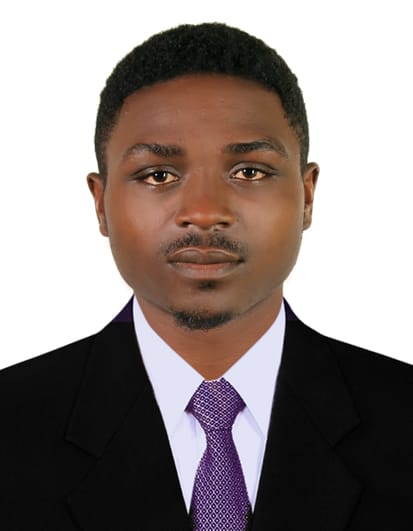 DOHBITEmail : dohbit-397705@gulfjobseeker.com Visa Status : Visit Visa CAREER OBJECTIVETo work for an organization which provides me the opportunity to improve my skills and knowledge to growth along with the organization objective.PERSONAL DETAILSDate of Birth			: 	02 / 03 / 1997Age 				: 	23 yrs oldGender			:	MaleMarital Status			:	SingleNationality 			:	Cameroonian Language Known		:	English & French WORK EXPERIENCE Office Boy / Cleaner Bamenda, Cameroon2017 Sept – October 2019Monitoring the use of equipment and supplies within the office. Dealing with queries or requests from the visitors and employees. Coordinating the maintenance and repair of office equipment. Assisting other administrative staff in wide range of office duties. Collecting and distributing couriers or parcels among employees and opening and sorting emails.  Helping the receptionist, secretaries, or other administrative assistants in performing their duties.Cooperating with office staff to maintain proper interaction and a friendly environment within the office. Make sure the office premise is cleanClean, stock and supply designated facility areas (dusting, sweeping, vacuuming, mopping, cleaning ceiling vents, restroom cleaning etcPerform and document routine inspection and maintenance activitieCarry out heavy cleansing tasks and special projectNotify management of occurring deficiencies or needs for repairMake adjustments and minor repairsPROFESSIONAL STRENGTHS Outstanding Communication  SkillsExcellent attenti0on to details Ability to work under pressurePositive attitude and strong sense of responsibilityPhysical mobility and stamina to do all tasksAbility to work independentlyDynamic and easily adaptableEDUCATIONAL QUALIFICATIONGCE Advance LevelGCE Ordinary Level I hereby declare that all the information mentioned above is true to the best of my knowledge and belief.DOHBIT 